PACKERLAND CONFERENCE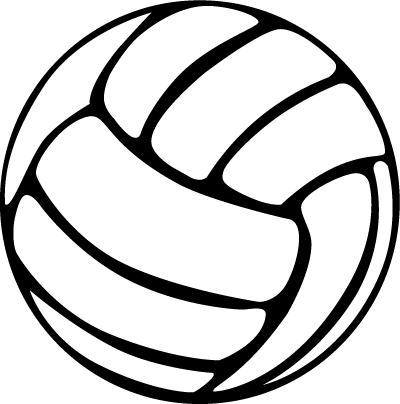 2021 ALL-CONFERENCE VOLLEYBALL TEAM1ST TEAMNAME				SCHOOL			YEAR		POSITIONBailey Rikkola			Sevastopol			Junior		Libero		UnanimousKate Bahrke			Oconto				Junior		Setter		UnanimousLianna Baxter			Oconto				Senior		All-Around	UnanimousHannah Moe			Oconto				Senior		All-Around	UnanimousMadilyn Volkmann		Sevastopol			Senior		All-AroundCate Anderson			Sturgeon Bay			Junior		Front RowJohanna Andreae		Sevastopol			Junior 		Front RowGreta Wise			NEW Lutheran-Providence	Junior		All-AroundSamantha Kodric		Peshtigo			Senior		Front Row2ND TEAMNAME				SCHOOL			YEAR		POSITIONTori Jandt			Peshtigo			Senior		LiberoEmma Stueber			Sevastopol			Junior		SetterLeah Schmidt			NEW Lutheran-Providence	Senior		Front RowAllianna Dufek			Southern Door			Junior 		Front RowKendra Shimon			Southern Door			Freshman	Front RowMykenzi Uhlers			Kewaunee			Senior		Front RowNida Zukauskaite		Gibraltar			Sophomore	All-AroundAnna Olson			Southern Door			Senior 		LiberoHONORABLE MENTIONNAME				SCHOOL			YEAR		POSITIONMylee Jones			Algoma				Freshman	All-AroundToni Bortolini			Kewaunee   			Senior		All-AroundAllison Peters			Peshtigo			Junior		All-AroundSamantha Differt		Sevastopol			Senior		All-AroundEmily Ulberg			Sturgeon Bay			Senior		All-AroundRylee Fenendael		Algoma				Senior		Front RowLexi Dhein			NEW Lutheran-Providence	Sophomore	LiberoMcKenna Seidl			Oconto				Senior		LiberoEmma Reichel			Sturgeon Bay			Senior		LiberoLeah Allan			Oconto				Senior		Back RowEmma Gilligan			Peshtigo			Senior		SetterAlaina Shimon			Southern Door			Freshman 	SetterHannah Sternard		Styrgeon Bay			Senior		SetterPLAYER OF THE YEARNAME				SCHOOL			YEAR		POSITIONLianna Baxter			Oconto				Senior		All-Around